Как принять ребенка в первый классВ 2023 году появились новые льготники, которых надо принимать в первоочередном порядке – дети мобилизованных граждан и усыновленные дети. Предлагаем готовый стенд о приеме в первый класс. Он поможет проверить, все ли обязательные сведения вы разместили в своей школе. Также прямо со стенда можно скачать документы для приема.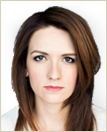 Надежда Княгининамладший научный сотрудник Центра образовательного права Института образования НИУ ВШЭ, научно-педагогический стаж – более 9 лет, лучший преподаватель НИУ ВШЭ 2022 года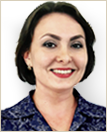 Виктория Ярцеваюрист-редактор Системы Образование, эксперт по образовательному праву, разработчик положений об обработке персональных данных, официальном сайте и других популярных шаблонов, лектор региональных и федеральных вебинаровНазначьте ответственного за приемНазначьте ответственного за прием первоклассников. Доведите до его сведения обновленный Порядок приема в школу – новая редакция действует с марта 2023 года. Издайте приказ, укажите в нем Ф.И.О. и обязанности работника. Например, обновлять сведения о свободных местах, знакомить родителей с документами школы, принимать и регистрировать заявления о приеме в бумажном и электронном виде.Видеоинструкция, как составить приказ о назначении ответственного за прием в школуОпубликуйте информацию о приемеПоручите ответственному разместить на официальном сайте, стенде школы и портале госуслуг информацию о количестве мест в первых классах. Проконтролируйте сроки: не позднее 10 календарных дней с момента издания распорядительного акта органа власти – для детей, которые живут на закрепленной территории, и не позднее 5 июля – для остальных детей (п. 16 Порядка приема в школу). Обратите внимание ответственного, что требование к размещению на портале госуслуг – новое, его ввели в марте 2023 года.Проверьте сайт и стенд о приеме. Там также надо вывесить:распорядительный акт о закрепленных территориях – его издают не позднее 15 марта (п. 6 Порядка приема в школу);формы заявлений о зачислении (п. 25 Порядка приема в школу);актуальные школьные правила приема – в подразделе «Документы» раздела «Сведения об образовательной организации».Предложите ответственному использовать готовые образцы документов.Видеоинструкция, что включить в заявление о приеме в первый классВидеоинструкция, как составить правила приема в школуДополнительно можно разместить информацию для родителей. Например, памятку о приеме. Копии памятки раздайте родителям будущих первоклассников на собрании.Памятка для родителей о приеме в школу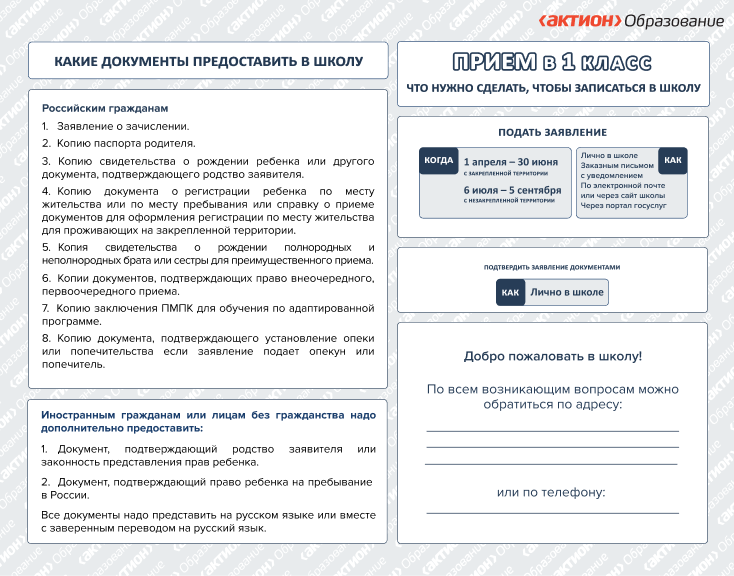 СкачатьСтенд о приеме рекомендуем проверить по схеме. Нажимайте на точки, чтобы получить разъяснения и ссылки на дополнительные материалы. Как оборудовать стенд, читайте в отдельной рекомендации.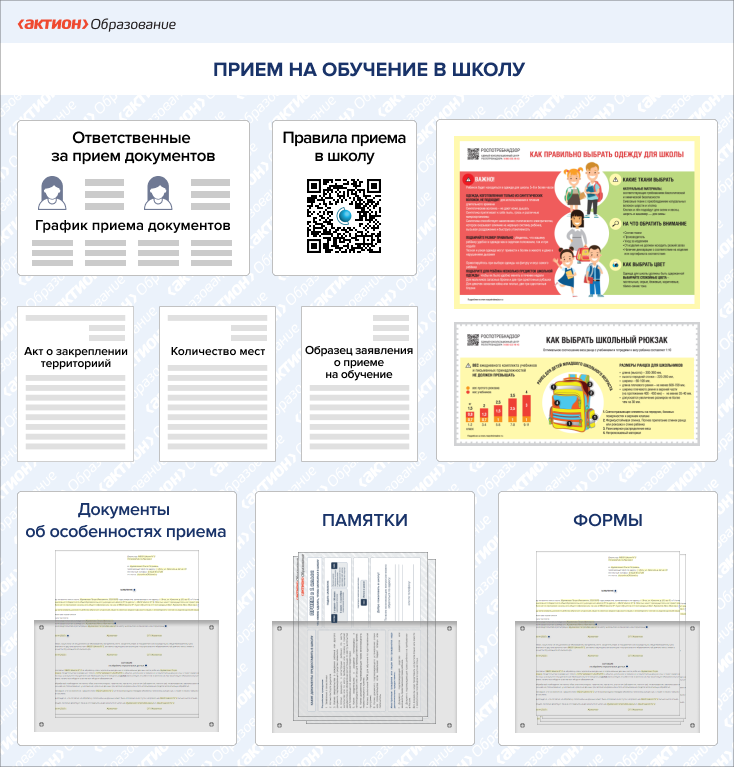 Полный перечень сведений и документов для сайта, стенда и портала госуслуг есть в памятке. Распечатайте и передайте ее ответственному.СИТУАЦИЯОбязательно ли разрабатывать положение о приеме в школуНет, не обязательно.Школа вправе по-другому назвать локальный акт, который регулирует особенности приема учеников в организацию. Например, правила приема в школу.СИТУАЦИЯС какого возраста принимать детей в школуПринимайте в школу детей с 6,5 до 8 лет, если у них нет противопоказаний по здоровью. Учредитель вправе разрешить прием детей в более раннем или позднем возрасте, если родители обратятся к нему с заявлением (ч. 1 ст. 67 Федерального закона от 29.12.2012 № 273-ФЗ, п. 8 Порядка приема в школу).Организуйте прием заявлений и документовКогда начать прием заявленийНачинайте приемную кампанию не позднее 1 апреля. Соблюдайте порядок очередности: до 30 июня принимайте заявления от родителей детей-льготников и детей с территорий, которые закреплены за школой.ВНИМАНИЕМинпросвещения разрешило родителям подавать заявление до 1 апреляНовая норма связана с правом управления образованием заранее направить родителям уведомление о возможности подать заявление через госуслуги.Если школа не может принимать заявления раньше, начинайте с 1 апреля. Главное – не позже.Документы детей с незакрепленных территорий принимайте с 6 июля до 5 сентября. Если взяли всех детей-льготников и проживающих на закрепленной территории, начинайте прием других детей раньше 6 июля и продолжайте до заполнения свободных мест (п. 17 Порядка приема в школу).В каком порядке принимать заявления льготниковПри зачислении льготников также соблюдайте порядок очередности. Учитывайте новые льготы.ВНИМАНИЕПеречень льгот для зачисления в первый класс расширили1. Дополнили содержание преимущественного права братьев и сестер. С 2 декабря 2022 года в эту категорию попадают усыновленные и удочеренные, дети, находящиеся под опекой или попечительством в семье, включая приемную и патронатную (ч. 3.1 ст. 67 Федерального закона от 29.12.2012 № 273-ФЗ). Кроме того, преимущественное право распространили на все основные общеобразовательные программы. Но оставили исключение – льгота не действует, если есть индивидуальный или конкурсный отбор на программы основного и среднего общего образования, в том числе интегрированные с дополнительными предпрофессиональными программами.2. Уточнили, что дети мобилизованных граждан имеют такие же льготы, как дети военнослужащих по контракту (письмо Минпросвещения от 31.10.2022 № ТВ-2419/03). В данном случае – место в государственных и муниципальных школах в первоочередном порядке по месту жительства семьи. А после увольнения отца со службы – в любой школе в течение месяца с момента обращения.Все категории льготников и очередность приема смотрите в таблице.Очередность приема льготниковСИТУАЦИЯДолжны ли льготники предоставлять документ о регистрации ребенка по месту жительства или пребывания на закрепленной территорииНет, не должны.В Порядке приема в школу указано, что копию документа о регистрации ребенка по месту жительства или пребывания на закрепленной территории надо предоставить, если проводят прием ребенка, проживающего на закрепленной территории (п. 26 Порядка приема в школу). Если у родителя есть льготное право внеочередного, первоочередного или преимущественного приема, и он хочет им воспользоваться, то автоматически переходит из категории «закрепленных» в категорию «льготников». И на такого родителя действуют уже нормы законодательства о льготе.Законодатель предусмотрел льготные категории граждан для зачисления детей в школу, чтобы компенсировать препятствия, которые не позволяют устроить их детей, с учетом важности для государства функций этих граждан.Например, первоочередное право приема в школу ребенка военнослужащего не может быть связано с фактом закрепления за этой школой территорий и пропиской ребенка или его родителя-военнослужащего. Поэтому в законе указано, что место в школе предоставляется по месту жительства их семей (ч. 6 ст. 19 Федерального закона от 27.05.1998 № 76-ФЗ). Этот факт не надо подтверждать какими-либо документами, в том числе регистрацией, приказом военного командования, договором аренды квартиры и т.д. Достаточно указания на это в заявлении от родителя и приложения копии его документа, подтверждающего статус военнослужащего (п. 26 Порядка приема в школу, п. 3 ст. 1 Федерального закона от 27.05.1998 № 76-ФЗ).СИТУАЦИЯСохраняется ли преимущественное право ребенка на зачисление в школу, если его брат/сестра уже выпускаются в текущем годуДа, льгота сохраняется до тех пор, пока вы не отчислили брата или сестру поступающего. Основания отчисления неважны – брат/сестра могут закончить обучение полностью или перевестись в другую школу.Законодатель не урегулировал этот вопрос, поэтому надо исходить из буквальной трактовки части 3.1 статьи 67 Федерального закона от 29.12.2012 № 273-ФЗ. В норме сказано, что поступающий имеет преимущественное право приема в школу, в которой обучается его брат или сестра, в том числе неполнородные, усыновленные, под опекунством и опекой. Получается, что преимущественное право ребенка действует до того времени, пока его брат или сестра числится в вашей школе.Если родители подали документы с учетом преимущественного права, а потом до издания приказа о зачислении вы отчислили брата или сестру поступающего, то формально преимущественное право уже утратится. Прием – это факт зачисления в школу. Именно на этот момент брат или сестра поступающего должны быть в контингенте школы. Если вы в такой ситуации зачислите ребенка с учетом льготы, то другие родители вправе оспорить это решение в суде, и, вероятно, суд удовлетворит их жалобу.СИТУАЦИЯМожно ли организовать индивидуальный отбор при приеме в первый классНет, нельзя.Индивидуальный отбор можно проводить только при приеме или переводе на уровень основного и среднего общего образования для углубленного изучения отдельных предметов или профильного обучения. Региональные органы должны установить, в каких случаях и в каком порядке школы имеют право проводить такой индивидуальный отбор (ч. 5 ст. 67 Федерального закона от 29.12.2012 № 273-ФЗ).Однако школам не запрещают формировать классы по своему усмотрению. При этом можно проводить оценку способностей и наклонностей учеников, чтобы определить, как сгруппировать детей в классы. Получается, что по итогам такой оценки школа не вправе отказать первоклашке в зачислении, но может определить для него класс в соответствии с уровнем его подготовки.Какие документы требовать для зачисленияПоручите ответственному принимать и проверять документы, которые поступают от родителей детей (п. 22 и 26 Порядка приема в школу). Подробный перечень документов и что в них проверить, смотрите в таблице.Документы для зачисления в первый классДокументы, которые не указаны в таблице, требовать нельзя. Например, медицинскую справку (п. 27 Порядка приема в школу). Исключение – прием детей иностранцев.Иностранцы и лица без гражданства должны предоставить дополнительные документы. Помимо заявления и стандартного пакета документов из таблицы, запросите у них:документ, который подтверждает родство или законность представления прав ребенка: свидетельство, справку, выписку, акт, документ об усыновлении (удочерении) или опеке. Главное – в нем должны быть сведения о ребенке;документ, который подтверждает право ребенка на пребывание в России: визу или миграционную карту, вид на жительство, разрешение на временное пребывание или другой документ, установленный законом либо международным договором.Все документы предоставляют на русском языке или вместе с заверенным переводом на русский язык (п. 26 Порядка приема в школу).Как принимать документыРодители вправе подать заявление и документы в электронной или бумажной форме. В первом случае – через единый портал госуслуг (ЕПГУ) или региональные ГИС, связанные с порталом. Во втором – заказным письмом с уведомлением о вручении или лично. Школа обязана принять и рассмотреть документы, поступившие любым из указанных способов.При очном посещении школы родители подтверждают копии документов оригиналами.ВНИМАНИЕНе требуйте оригиналы всех документов, если получили заявление через госуслугиС марта 2023 года можно требовать оригиналы только тех электронных документов, которые подтверждают внеочередное, первоочередное и преимущественное право приема на обучение. Или документов, которые невозможно подтвердить в электронном виде (п. 27 Порядка приема в школу). Так, нельзя требовать паспортные данные и свидетельство о рождении – их проверяют при регистрации на портале.Проверить достоверность сведений в электронных документах можно, обратившись к государственным информационным системам, в государственные и муниципальные органы и организации (п. 23 Порядка приема в школу).СИТУАЦИЯКак принимать заявления через портал госуслугВоспользуйтесь региональной ГИС – чаще всего школы через нее взаимодействуют с ЕПГУ.Поручите ответственному за прием мониторить ежедневно личный кабинет школы в региональной ГИС. Можете установить конкретные часы, когда работник должен просматривать уведомления, или оставить это на его усмотрение.Общая процедура сходна в разных регионах. На главной странице личного кабинета появляется уведомление о том, что пришло заявление от родителя.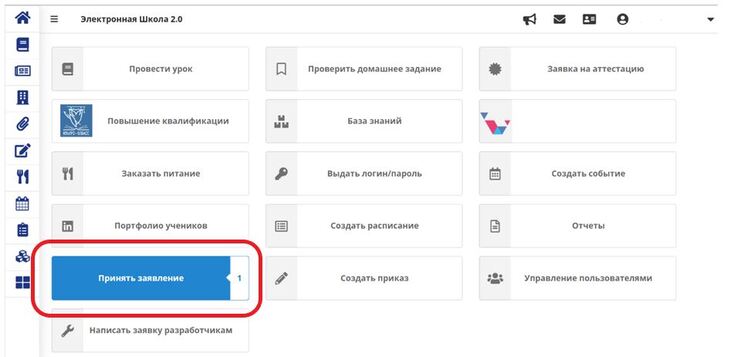 Ответственный переходит на вкладку и видит всю информацию о заявлении и заявителе. Изучает предоставленные документы и принимает решение – принять или отклонить заявление.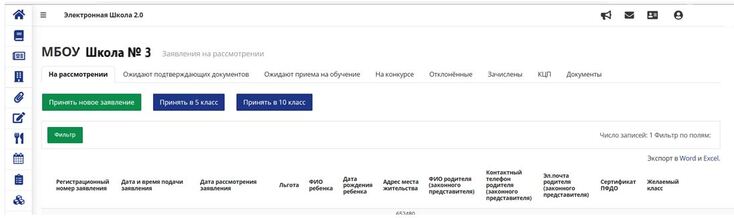 В некоторых регионах надо связаться с заявителем и пригласить на встречу – назначить дату и время приема документов. Тогда заявление перейдет в статус «приглашены для знакомства». Родитель получает с портала уведомление о необходимости явиться на прием. После встречи с родителем ответственный переводит заявление в один из статусов: «Готов к зачислению», «Документы, указанные для зачисления не предоставлены в образовательную организацию», «Отказ заявителя» или «Предоставлены неверные сведения».Если ответственный отказывает заявителю, то система потребует указать причину. После подтверждения ввода информация автоматически придет на электронную почту заявителя и в его личный кабинет ЕПГУ.Как регистрировать документыС марта 2023 года Минпросвещения ввело два варианта регистрации документов от родителей. Можно вести электронный журнал, если его предусмотрел учредитель в региональной системе, и бумажный – если нет возможности вести журнал в региональной ГИС.Поручите ответственному обрабатывать заявления с госуслуг и сообщать результаты на почтовый или электронный адрес родителя. Попросите дублировать сообщение через госуслуги, если родитель согласен и прошел полную аутентификацию на портале (п. 23, 29 Порядка приема в школу).Регионы могут предусмотреть, что журнал регистрации электронных заявлений надо вести в региональной системе. В таком случае заводить еще один – школьный – не нужно. Нет обязанности дублировать журнал и вести бумажный формат для тех, кто принес заявления лично. Однако и запрета такого тоже нет. В данном случае ориентируйтесь на нормативные акты учредителя.Если решили регистрировать заявления как раньше, то продолжайте вести бумажный журнал. При получении документов по почте и лично составьте расписку для родителей. Укажите в ней регистрационный номер заявления и перечень документов. Заверьте расписку подписью ответственного за прием и отдайте родителям (п. 29 Порядка приема в школу). Воспользуйтесь готовыми образцами.Видеоинструкция, как составить расписку в получении документов при приеме в школуС какими документами ознакомить родителейОзнакомьте родителей с уставом, лицензией на образовательную деятельность, свидетельством о государственной аккредитации, общеобразовательными программами и другими документами, которые регламентируют образовательную деятельность школы, права и обязанности учащихся (п. 20 Порядка приема в школу). Предложите изучить документы в электронном виде на сайте школы или в бумажном виде на стенде.Издайте приказ о зачислении в первый классОформите приказ о зачислении ребенка в школу. Сроки зависят от категории, к которой он относится. Детей льготников и с закрепленной территории зачисляйте в течение трех рабочих дней с момента, когда прекратили принимать заявления от этой категории (п. 17 Порядка приема в школу). Ориентировочно – до 06.07.2023 или раньше, если досрочно приняли заявления от всех родителей.Остальных детей зачисляйте в течение пяти рабочих дней после персонального приема документов (п. 31 Порядка приема в школу).Видеоинструкция, как составить приказ о зачислении в первый классСИТУАЦИЯНадо ли заключать договор на обучение с родителями при приеме в школуНет, не надо.Издайте приказ о зачислении. Его достаточно, чтобы принять ребенка в школу на обучение за счет бюджетных средств (ч. 1 ст. 53 Федерального закона от 29.12.2012 № 273-ФЗ).Договор заключайте, если принимаете на обучение за счет средств физических и юридических лиц или по образовательным программам дошкольного образования (ч. 2 ст. 53 Федерального закона от 29.12.2012 № 273-ФЗ). Подробнее читайте в рекомендации «Договор об образовании: когда нужен и как оформить».СИТУАЦИЯНадо ли размещать на сайте школы приказ о зачисленииНет, не надо.Чтобы известить родителей о зачислении ребенка, направьте им выписку из приказа.Оформите личное делоНа каждого зачисленного ученика откройте личное дело (п. 32 Порядка приема в школу). Храните в нем заявление и другие документы, которые предоставили родители.Выдайте ответственному памятку, чтобы он включил в дело необходимые документы. Как вести и хранить личные дела учеников, читайте в рекомендации.Откажите в приеме, если нет местОтказать в приеме первоклассника в государственную или муниципальную школу можно в единственном случае – если нет свободных мест (ч. 4 ст. 67 Федерального закона от 29.12.2012 № 273-ФЗ, п. 15 Порядка приема в школу). Решение об отказе оформите письменно, например, составьте уведомление.Видеоинструкция, как составить уведомление об отказе в зачислении в первый классВедите учет отказов в журнале регистрации. Это позволит быстро найти нужный документ при проверке или в случае, когда родители обжалуют отказ.Чтобы устроить ребенка в другую школу, направьте родителей к учредителю (п. 15 Порядка приема в школу).СИТУАЦИЯМожно ли зачислить ребенка сразу во второй класс, если он до этого нигде не училсяНет, нельзя.Зачислите ребенка в первый класс и разработайте для него индивидуальный учебный план. После того как ребенок подтвердит полученные знания, переведите его во второй класс.Если ребенок получал образование в семье, зачисляйте его на основании результатов промежуточной аттестации, которую он проходил в предыдущей школе (ч. 3 ст. 34 Федерального закона от 29.12.2012 № 273-ФЗ). Порядок подачи заявления, перечень документов и оформление зачисления в этом случае совпадают с общим порядком приема. Подробнее о зачете результатов читайте в рекомендации.СИТУАЦИЯМожно ли зачислить в школу ребенка с умственной отсталостью (интеллектуальными нарушениями), если он уже получил свидетельство об обученииДа, можно.Минпросвещения разъяснило, что гражданин с ОВЗ, получивший свидетельство об обучении или профессиональном обучении, вправе продолжить учебу по программам основного и среднего общего образования независимо от возраста.Школа самостоятельно определяет класс, в который будет зачислен учащийся, на основании результатов его аттестации по предметам.Ученик с ОВЗ может учиться в очной, очно-заочной и заочной формах с применением электронного обучения и дистанционных образовательных технологий.Учащийся вправе пройти промежуточную и государственную итоговую аттестацию экстерном бесплатно. В это время он пользуется всеми академическими правами.Регион вправе установить, что лица с умственной отсталостью (интеллектуальными нарушениями), в том числе старше 18 лет, могут получить общее образование в специальной образовательной организации. В противном случае, надо создать специальные условия обучения в той школе, где они решили учиться (письмо Минпросвещения от 02.11.2018 № ТС-459/07).СИТУАЦИЯКак принять в школу ребенка из ДНР, ЛНР и других бывших территорий УкраиныНа детей из новых субъектов РФ распространяются все требования Порядка приема в школу.Разница может быть только в наборе документов. Если у ребенка есть гражданство РФ, то независимо от наличия статуса беженца или вынужденного переселенца, принимайте общий пакет документов. Перечень – в таблице.Если ребенок иностранный гражданин или лицо без гражданства, попросите родителя дополнительно предоставить:документ, который подтверждает родство или законность представления прав ребенка: свидетельство, справку, выписку, акт, документ об усыновлении (удочерении) или опеке. Главное – в нем должны быть сведения о ребенке;документ, который подтверждает право ребенка на пребывание в России: визу или миграционную карту, вид на жительство, разрешение на временное пребывание или другой документ, установленный законом либо международным договором.
«Как принять ребенка в первый класс». Н.В. Княгинина, В.Е. Ярцева
© Материал из Справочной системы «Образование».
Подробнее: https://1obraz.ru/#/document/16/39087/dfas6newzv/?of=copy-55840bea05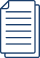 Приказ о назначении ответственного за прием в школуЕсли у вас не открывается видео в YouTube, перейдите по ссылке. Вы попадете на страницу видеоинструкции. В верхнем правом углу кликните «Настройки воспроизведения» и выберите воспроизведение видео с сервера системы. Теперь все видео вы сможете просматривать без ограничений.Заявление о приеме в первый классЕсли у вас не открывается видео в YouTube, перейдите по ссылке. Вы попадете на страницу видеоинструкции. В верхнем правом углу кликните «Настройки воспроизведения» и выберите воспроизведение видео с сервера системы. Теперь все видео вы сможете просматривать без ограничений.Если у вас не открывается видео в YouTube, перейдите по ссылке. Вы попадете на страницу видеоинструкции. В верхнем правом углу кликните «Настройки воспроизведения» и выберите воспроизведение видео с сервера системы. Теперь все видео вы сможете просматривать без ограничений.Правила приема в школуЕсли у вас не открывается видео в YouTube, перейдите по ссылке. Вы попадете на страницу видеоинструкции. В верхнем правом углу кликните «Настройки воспроизведения» и выберите воспроизведение видео с сервера системы. Теперь все видео вы сможете просматривать без ограничений.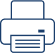 Памятка, какие документы и где размещать для приема в школуОрганизацииЛьготникиОснованиеПрием вне очередиПрием вне очередиПрием вне очередиОбщеобразовательные организации, имеющие интернатДети прокуроровЧ. 5 ст. 44 Федерального закона от 17.01.1992 № 2202-1П. 9 Порядка приема в школуОбщеобразовательные организации, имеющие интернатДети судейЧ. 3 ст. 19 Федерального закона от 26.06.1992 № 3132-1П. 9 Порядка приема в школуОбщеобразовательные организации, имеющие интернатДети сотрудников Следственного комитетаЧ. 25 ст. 35 Федерального закона от 28.12.2010 № 403-ФЗП. 9 Порядка приема в школуГосударственные и муниципальные организацииДети военнослужащих, сотрудников национальной гвардии и граждан, пребывавших в добровольческих формированиях, погибших (умерших) при выполнении задач в специальной военной операции либо позднее указанного периода, но вследствие увечья (ранения, травмы, контузии) или заболевания, полученных при выполнении задач в ходе проведения специальной военной операциип. 8 ст. 24 Федерального закона от 27 мая 1998 г. № 76-ФЗст. 28.1 Федерального закона от 3 июля 2016 г. № 226-ФЗ п. 9.1 Порядка приема в школуПрием в первую очередьПрием в первую очередьПрием в первую очередьОбщеобразовательные организацииДети мобилизованных и военнослужащих, проходящих военную службу по контракту, уволенных с военной службы при достижении ими предельного возраста пребывания на военной службе, по состоянию здоровья или в связи с организационно-штатными мероприятиямиЧ. 6 ст. 19 Федерального закона от 27.05.1998 № 76-ФЗП. 10 Порядка приема в школуП. 2 указа Президента от 21.09.2022 № 647Общеобразовательные организацииДети сотрудников полиции и граждан, которые перечислены в части 6 статьи 46 Федерального закона от 07.02.2011 № 3-ФЗ. Например, уволенных из-за травмыЧ. 6 ст. 46 Федерального закона от 07.02.2011 № 3-ФЗП. 10 Порядка приема в школуОбщеобразовательные организацииДети сотрудников органов внутренних дел, кроме полицииЧ. 2 ст. 56 Федерального закона от 07.02.2011 № 3-ФЗП. 10 Порядка приема в школуОбщеобразовательные организацииДети сотрудников органов уголовно-исполнительной системы, Федеральной противопожарной службы госпожнадзора, таможенных органов и граждан, которые перечислены в части 14 статьи 3 Федерального закона от 30.12.2012 № 283-ФЗ. Например, умерших в течение года после увольнения со службыЧ. 14 ст. 3 Федерального закона от 30.12.2012 № 283-ФЗП. 10 Порядка приема в школуПрием с преимущественным правомПрием с преимущественным правомПрием с преимущественным правомГосударственные и муниципальные образовательные организации (кроме программ с индивидуальным отбором)Братья и сестры учеников, которые уже обучаются в школе, – в том числе усыновленные и удочеренные дети, находящиеся под опекой или попечительством в семье, включая приемную и патронатнуюП. 2 ст. 54 СКЧ. 3.1 ст. 67 Федерального закона от 29.12.2012 № 273-ФЗП. 12 Порядка приема в школуДокументЧто проверить или разъяснитьОснованиеЗаявление о зачисленииПроверьте, есть ли обязательные сведения:фамилия, имя, отчество, дата рождения и адрес ребенка;фамилия, имя, отчество, адрес, телефон, электронная почта родителя;право внеочередного, первоочередного или преимущественного приема – если есть;потребность ребенка в обучении по адаптированной образовательной программе или специальных условиях для обучения и воспитания – при необходимости;согласие родителя на обучение ребенка по адаптированной образовательной программе – при необходимости;язык образования – если организуете обучение на родном языке из числа языков народов России или на иностранном языке;родной язык из числа языков народов России – если организуете по нему обучение;государственный язык республики – если организуете изучение государственного языка республики России;факт ознакомления родителя с уставом, лицензией на образовательную деятельность, свидетельством о государственной аккредитации, общеобразовательными программами и другими документами по образовательной деятельности;согласие родителя на обработку персональных данныхП. 22 и 24 Порядка приема в школуКопия паспорта родителяВместо паспорта можно принять копию другого документа, удостоверяющего личность. Перечень таких документов смотрите в справочникеП. 26 Порядка приема в школуКопия свидетельства о рождении ребенкаВместо свидетельства о рождении можете принять другой документ, подтверждающий родство заявителяП. 26 Порядка приема в школуКопия документа о регистрации ребенка по месту жительства или по месту пребыванияТакже подойдет справка о приеме документов для оформления регистрации по месту жительства.Требуйте документ от родителя ребенка, проживающего на закрепленной территорииП. 26 Порядка приема в школуКопия свидетельства о рождении полнородных и неполнородных брата или сестрыДокумент нужен, если родитель хочет воспользоваться правом преимущественного приема ребенка на обучение по образовательным программам НОО в государственную или муниципальную образовательную организацию, где уже обучаются его брат или сестраП. 26 Порядка приема в школуКопия заключения ПМПКДокумент нужен, если принимаете ребенка с ОВЗ на обучение по адаптированной программе.В рекомендациях ПМПК должны указать по какой программе и в каких условиях учить ребенкаП. 26 Порядка приема в школуКопия документа, подтверждающего установление опеки или попечительстваПодтверждающим документом может быть договор об опеке или акт органа опеки и попечительства о назначении опекуномП. 26 Порядка приема в школуКопии документов, подтверждающих право внеочередного, первоочередного приемаДокументы нужны, если родители хотят воспользоваться правом внеочередного и первоочередного приема ребенка на обучение по основным общеобразовательным программам, в том числе преимущественного приема на интегрированные программы.
Форму документа не установили. Это может быть справка с работы, копия служебного удостоверения родителя и т. д.П. 26 Порядка приема в школуРасписка в получении документовЖурнал приема заявлений о приеме на обучение в школуЕсли у вас не открывается видео в YouTube, перейдите по ссылке. Вы попадете на страницу видеоинструкции. В верхнем правом углу кликните «Настройки воспроизведения» и выберите воспроизведение видео с сервера системы. Теперь все видео вы сможете просматривать без ограничений.Приказ о зачислении в первый классЕсли у вас не открывается видео в YouTube, перейдите по ссылке. Вы попадете на страницу видеоинструкции. В верхнем правом углу кликните «Настройки воспроизведения» и выберите воспроизведение видео с сервера системы. Теперь все видео вы сможете просматривать без ограничений.Памятка, какие документы включить в личное дело первоклассника при приемеУведомление об отказе в приеме в первый классЕсли у вас не открывается видео в YouTube, перейдите по ссылке. Вы попадете на страницу видеоинструкции. В верхнем правом углу кликните «Настройки воспроизведения» и выберите воспроизведение видео с сервера системы. Теперь все видео вы сможете просматривать без ограничений.